Over the coming weeks we will support our families by posting advice and links on our school Twitter feed.SMART users of the Internet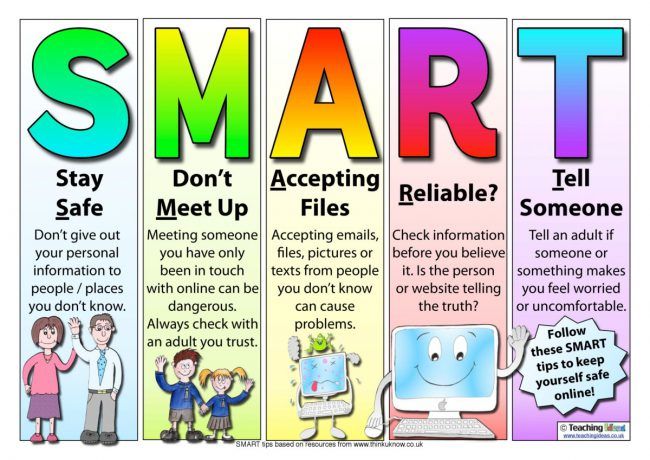 Social Media age restrictions for UK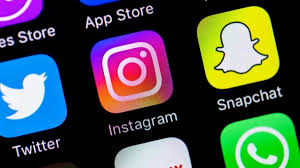 NSPCConline safety linkshttps://www.nspcc.org.uk/keeping-children-safe/online-safety/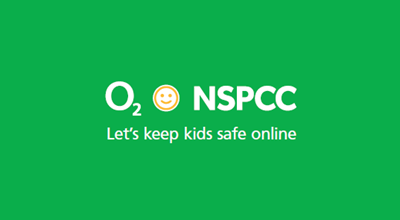 CEOP - using parental controls: www.thinkuknow.co.uk/parents/articles/Parental-controls/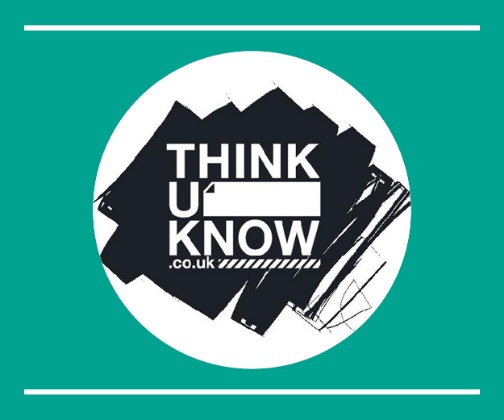 Safety net kidshttp://www.safetynetkids.org.uk/personal-safety/staying-safe-online/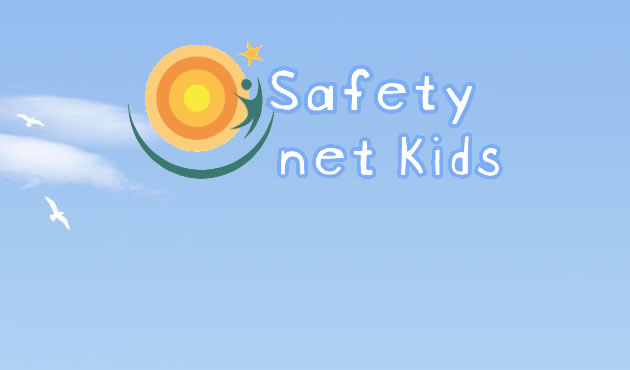 Zip it, Block it, Flag it.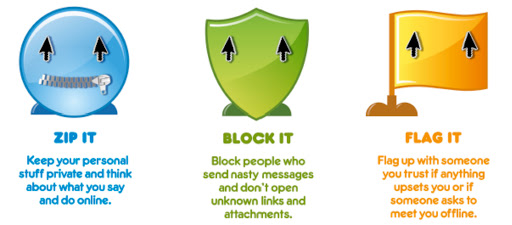 SMART users of the Internet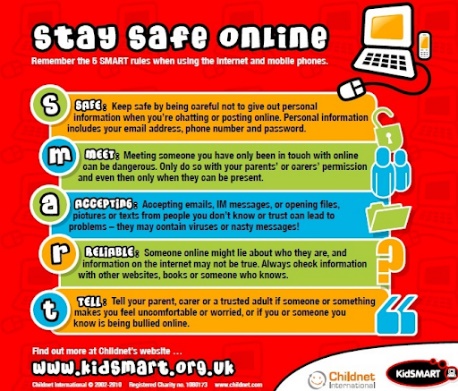 Using social media - TikTokhttps://nationalonlinesafety.com/guides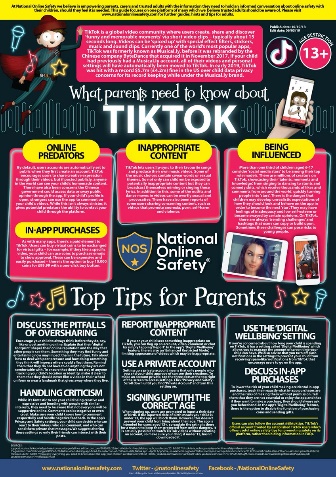 Starting a conversation with your child about online safety.https://nationalonlinesafety.com/guides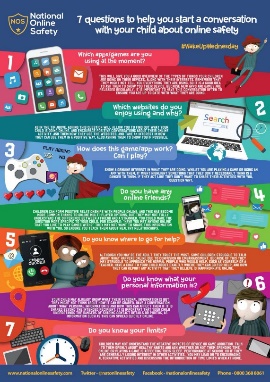 Top 10 safety tips for parents (image)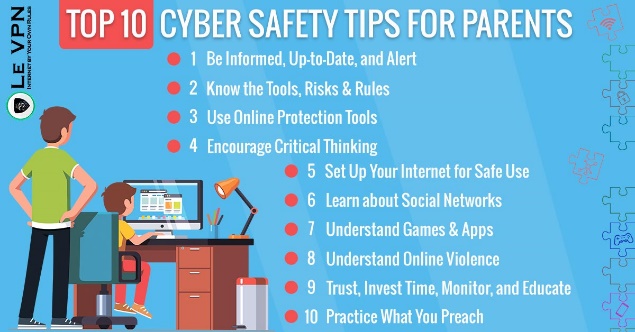 apps to be aware of (image)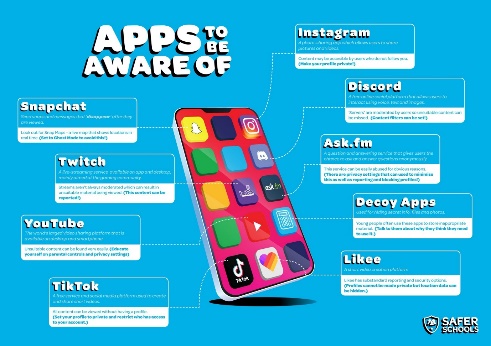 Video streaming and chatting onlinehttps://www.thinkuknow.co.uk/parents/articles/online-contact-and-staying-safe/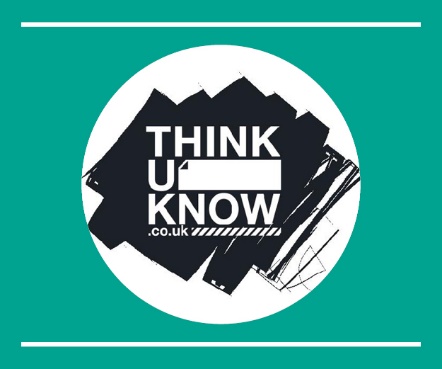 